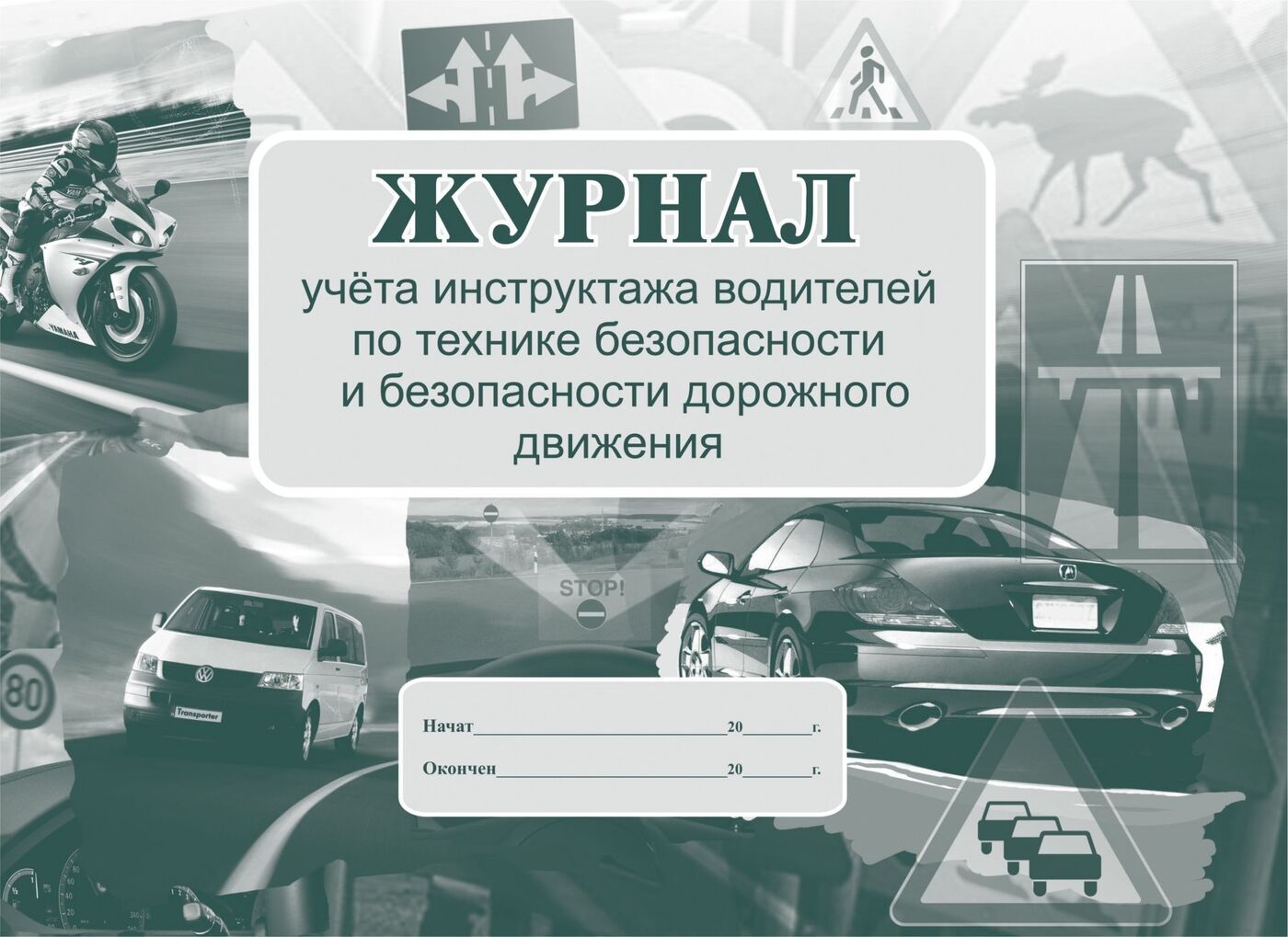 Как оформить журнал инструктажей водителей по безопасности движенияЖурнал инструктажей водителей по безопасности дорожного движения — это документ, подтверждающий факт того, что они их проходили. Поскольку инструктирование водителей бывает разным — разными будут и учетные документы.Работник транспортной сферы, занимающийся перевозкой пассажиров или грузов, несет ответственность за их сохранность. Вводный инструктаж по безопасности дорожного движения  для водителей — образец того, как организация принимает меры для предотвращения несчастных случаев.К тому же пункт 22 раздела III Приказа Минтранса № 7 от 15.01.2014 запрещает выпускать сотрудников на рейс без предварительной подготовки. Когда водителей положено инструктироватьМы уже упоминали Приказ, который предписывает просвещать шоферов перед очередной рабочей сменой. Имеется в виду предрейсовый инструктаж для водителей Этот же правовой акт рассказывает, что именно сотрудники должны узнать, и не только перед выездом. Всего существуют четыре вида таких мероприятий:Журнал вводного инструктажа по безопасности дорожного движения — образец того, как предприятие соблюдает трудовое законодательство. В нем должны расписаться все вновь принимаемые на работу. Тем самым они подтвердят, что их ознакомили со спецификой труда в транспортной сфере.Предрейсовые могут проводиться ежедневно, если шофер возит детей или опасные грузы. Всем остальным достаточно пройти его перед первым выходом на новый маршрут.Сезонные повторяются дважды в год — весной и осенью. Они напоминают всем работникам (независимо от опыта и квалификации), как управлять транспортом в особо сложных погодных условиях.Специальные никогда не бывают запланированными. Они требуются при изменении законодательства или маршрутов, а также при террористической угрозе или ДТП с большим количеством жертв.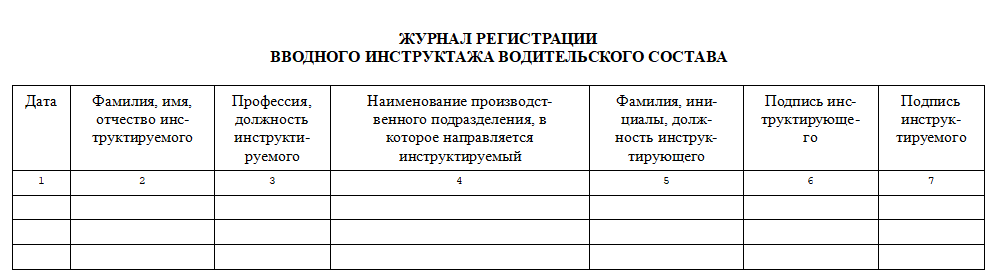 О том, как именно их проводить и какие темы освещать в каждом из рассмотренных случаев, подробно рассказывается в Положении № РД-200-РСФСР-12-0071-86-09. Оно действует с 1986 года и актуально до сих пор.Правила заполнения журнала инструктажа по безопасности движенияОбразец заполнения журнала учета предрейсового инструктажа водителей может на один-два столбца отличаться от регистра первичных бесед. Так, в последнем не нужно указывать тему (она для всех едина). Зато следует упомянуть, в какое подразделение направляется шофер, с которым заключается трудовой договор.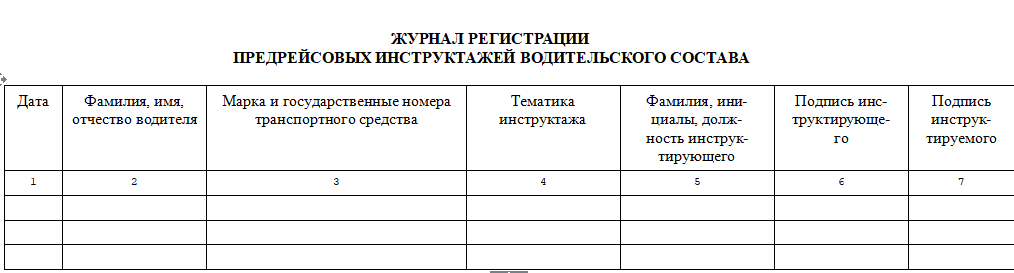 Что будет, если не вестиЖурнал регистрации предрейсового инструктажа водителей по безопасности дорожного движения — образец отчетности по охране труда. Если сотрудник на таком мероприятии не побывал, значит, работодатель не уполномочил его исполнять должностные обязанности.И если шофер выходит на рейс, получается, начальник фактически допустил его до работы без юридических оснований. Это является нарушением, предусмотренным частью 3 статьи 5.27 КоАП РФ. Организация заплатит штраф от 3000 до 5000 рублей.